Michigan Gaming Control BoardLocation: Cadillac Place, 3062 W. Grand Blvd., L-700 – DetroitTime: 3:00 p.m. For Immediate Release:Michigan internet gaming and sports betting operators report combined $176.5 million September total gross receiptsDetroit, Oct. 18, 2022 – Michigan commercial and tribal operators reported combined total gross internet gaming receipts and gross internet sports betting receipts of $176.5 million during September. Receipts increased 14% when compared with August results of $154.9 million.Internet gaming gross receipts for September were $128.7 million, down 1.7% from August receipts of $130.9 million. Gross sports betting receipts were $47.8 million compared with $24 million in August for a 99.3% increase.Combined total adjusted internet gaming gross receipts and adjusted internet gross sports betting receipts were $143 million, including $115.8 million from internet gaming and $27.2 million from internet sports betting. Monthly internet gaming adjusted gross receipts fell by $1.7 million or 1.5%, and internet sports betting adjusted gross receipts increased by $11.1 million or 68.9% compared with August results.Compared with September 2021, internet gaming adjusted gross receipts were up 25.5%, and internet sports betting increased by $27.2 million.Total internet sports betting handle at $364.5 million rose 66.6% compared with the August handle of $218.8 million.The operators submitted $ 25.6 million in taxes and payments to the state of Michigan during September including:Internet gaming taxes and fees: $24 millionInternet sports betting taxes and fees: $1.6 millionThe three Detroit casinos reported paying the city of Detroit $7.1 million in wagering taxes and municipal services fees during September including:Internet gaming taxes and fees: $6.3 millionInternet sports betting taxes and fees: $759,345Tribal operators reported making $2.8 million in payments to governing bodies.During the first nine months of 2022, aggregate internet gaming adjusted gross receipts totaled $1 billion, and aggregate internet sports betting adjusted gross receipts were $131.4 million.An online gaming and sports betting revenue distribution table is available on the agency’s website.During September, one tribal operator ceased offering internet gaming, reducing the number of internet gaming operators to 14. A total of 15 commercial and tribal operators offered internet sports betting. Details for each operator’s internet gaming and internet sports betting results are available on the MGCB website.Gambling in any form is for entertainment purposes only. If someone has a gambling problem, please call the state’s 24-hour, toll-free helpline at 1-800-270-7117 or the MGCB’s responsible gaming section at 1-888-223-3044. You also may visit the MGCB website at www.michigan.gov/mgcb for information on self-exclusion programs including the Disassociated Persons List and the Internet Gaming and Sports Betting Responsible Gaming Database."The Michigan Gaming Control Board shall ensure the conduct of fair and honest gaming to protect the interests of the citizens of the State of Michigan."####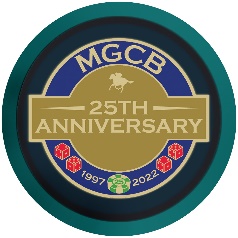 PRESS RELEASEFOR IMMEDIATE RELEASE: 
October 18, 2022Contact:
MGCB-media@michigan.govwww.michigan.gov/mgcb